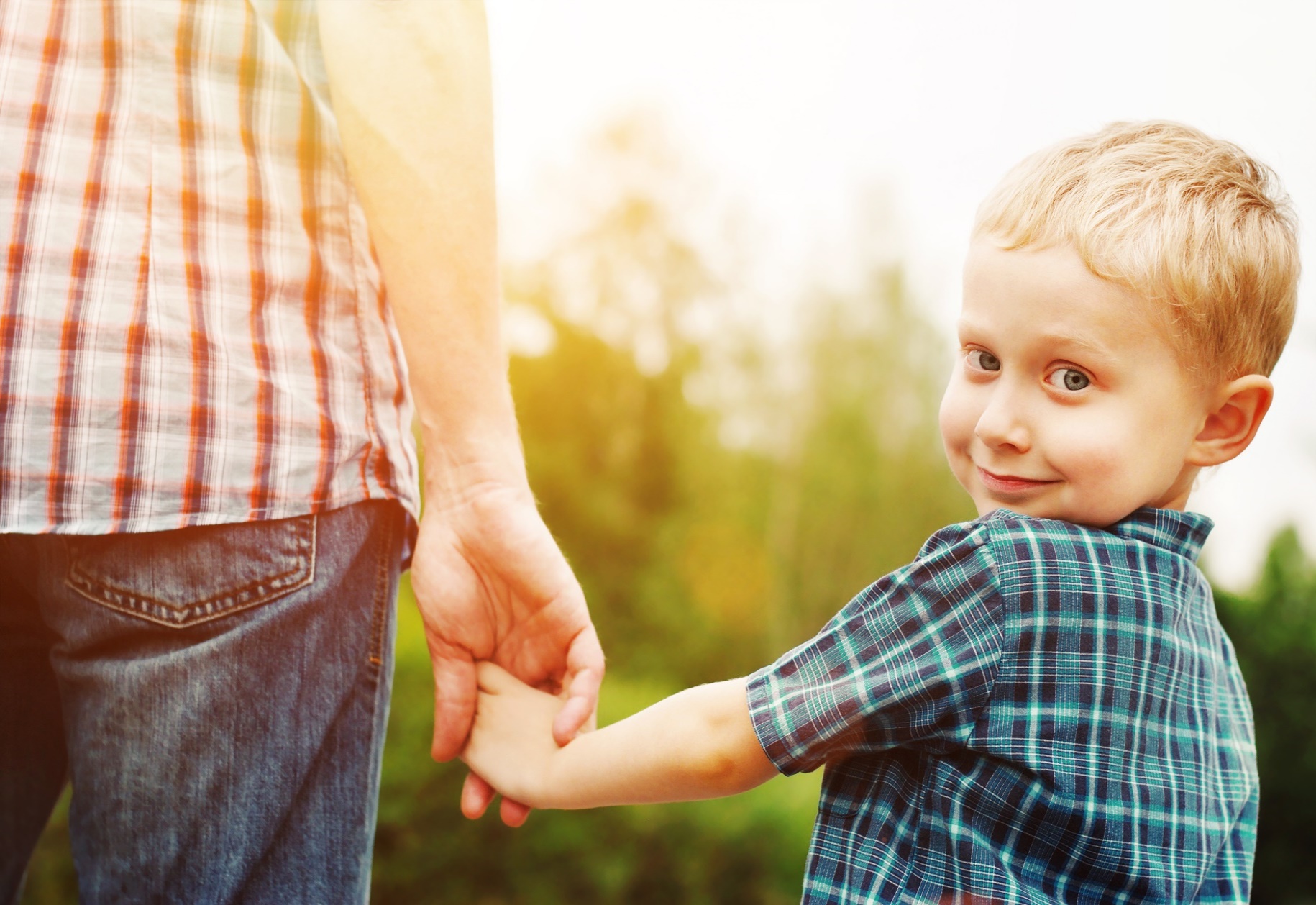 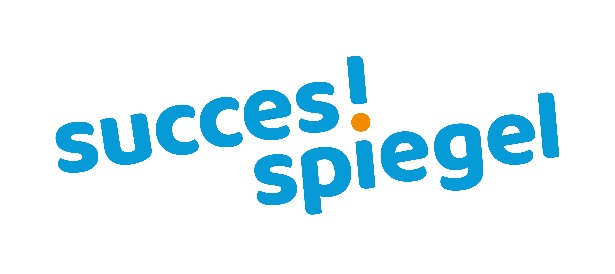 InhoudsopgaveUitleg	3Opbouw rapportage	31. Samenvatting onderzoek ouders	42. Overzicht scores bij rubrieken en vragen	5Rubriek 1. Leren kinderen voldoende?	7Rubriek 2. Hebben we kinderen goed in beeld?	7Rubriek 3. Stemmen we goed af op verschillen tussen kinderen?	7Rubriek 4. Geven we kinderen goed les?	7Rubriek 5. Hoe ervaren kinderen het aanbod?	7Rubriek 6. Welke aandacht is er voor toekomstgerichte vaardigheden?	8Rubriek 7. Hoe is het welbevinden van kinderen?	9Rubriek 9. Zorgt de school voor veiligheid op het plein?	9Rubriek 10. Hoe is de sfeer in de groep?	9Rubriek 11. Hoe is het contact met de leerkracht?	9Rubriek 12. Hoe wordt het leiderschap ervaren?	10Rubriek 13. Maken medewerkers werk van professionalisering?	10Rubriek 14. Voelen ouders zich gezien en gehoord?	10Rubriek 15. Worden ouders goed geïnformeerd?	11Rubriek 16. Is samenwerking met ouders gericht op partnerschap?	11Rubriek 17. Hoe worden schoolgebouw en voorzieningen gewaardeerd?	113. Aanvullende informatie vanuit ‘doorvragen’	12Rubriek 8. Hoeveel kinderen ervaren vervelende situaties op school?	12Rubriek 11. Hoe is het contact met de leerkracht?	12Rubriek 13. Maken medewerkers werk van professionalisering?	13Rubriek 15. Worden ouders goed geïnformeerd?	134. Sterke punten, complimenten en tips	14Sterke punten	14Verbeterpunten	14UitlegOpbouw rapportage1. Samenvatting onderzoek ouders  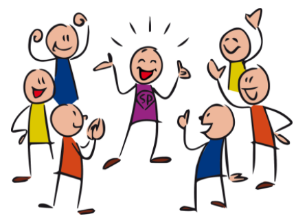 Ouders over het onderwijs  Ouders over veiligheid en welbevinden van de leerlingen Ouders over de samenwerking met school 2. Overzicht scores bij rubrieken en vragenGebruikte symbolenKorte uitleg over hoe je de scores leest Je ziet bij elk onderdeel de vragen die erbij horen. Je ziet ook welke schaal gebruikt is. Zie hieronder voor het onderdeel Welbevinden en veiligheid. 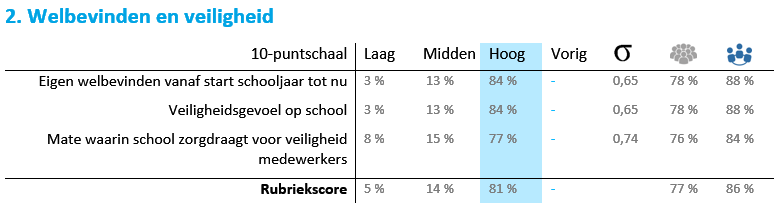 Spreiding van de scores per antwoordschaal  We richten je vooral op de ‘score hoog’. Dit bevordert het denken vanuit (eigen) ambitie. Vanuit groei. Bij tien-puntvragen geven we bij een rubriek aanvullend ook het gemiddelde. We adviseren echter om altijd te blijven denken vanuit het percentage hoog. Bij ‘veiligheidsincidenten’ gaat het uiteraard om de score ‘Laag’. Wat vertelt de Afwijking?De standaardafwijking geeft de spreiding van de antwoorden op de vragenlijst rondom het gemiddelde aan. Een kleine standaardafwijking betekent dat er weinig verschillen zijn tussen de scores van individuele leerlingen, terwijl een grote standaardafwijking betekent dat er grote verschillen zijn tussen de scores van individuele leerlingen en je dus voorzichtig dient te zijn bij de interpretatie. De kans op uitschieters en op spreiding is groter bij een 10-puntschaal dan bij een 3-puntschaal. Wat betekent bijvoorbeeld een afwijking van 1,45? Dat de cijfers van de respondenten gemiddeld 1,45 punten afwijken van het gemiddelde cijfer. Hoe hoger dit gemiddelde is hoe meer aanleiding er is om naar de verdeling van de antwoorden te kijken. 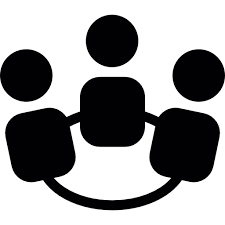 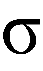 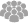 Overzicht scores bij rubrieken en vragenRubriek 1. Leren kinderen voldoende? Rubriek 2. Hebben we kinderen goed in beeld? Rubriek 3. Stemmen we goed af op verschillen tussen kinderen? Rubriek 4. Geven we kinderen goed les? Rubriek 5. Hoe ervaren kinderen het aanbod?  Rubriek 6. Welke aandacht is er voor toekomstgerichte vaardigheden?Aan welke vaardigheden geeft de school veel aandacht volgens ouders? De tabel laat per vaardigheid zien hoeveel % van de ouders vindt dat aan onderstaande vaardigheden veel aandacht wordt besteed. Dit geeft je vooral een idee over de indruk die ouders hebben bij de mate waarin bepaalde vaardigheden veel aandacht krijgen.       Aan welke vaardigheden zou de school meer aandacht kunnen besteden volgens ouders? 
De tabel laat per vaardigheid zien hoeveel % van de ouders vindt dat deze meer aandacht zou kunnen krijgen. Dit geeft je vooral een idee over wat ouders hierin belangrijk vinden.       Rubriek 7. Hoe is het welbevinden van kinderen? *Dit is een ‘routing-vraag’. Alleen ouders die op deze 5-puntschaal neutraal of lager scoorden, is gevraagd in hoeverre volgens ouders mogelijk sprake is van incidenten op het gebied van pesten, bang maken, uitschelden, pijn doen of het expres kapot maken van spullen. Deze aanvullende informatie vind je in het volgende hoofdstuk. Rubriek 9. Zorgt de school voor veiligheid op het plein?Rubriek 10. Hoe is de sfeer in de groep?  Ouders die op deze 5-puntschaal neutraal of lager scoorden, is gevraagd naar wat zij zien als verbeterpunten. Deze aanvullende informatie vind je in het volgende hoofdstuk. Rubriek 11. Hoe is het contact met de leerkracht?Rubriek 12. Hoe wordt het leiderschap ervaren?  Rubriek 13. Maken medewerkers werk van professionalisering?  Ouders die op deze 10-puntschaal lager scoorden dan 8, is doorgevraagd op aspecten als inzet van de leerkracht, de begeleiding van het kind door de leerkracht, de samenwerking tussen duo’s en het contact tussen leerkracht en kind. Je vindt deze aanvullende informatie in het volgende hoofdstuk. Rubriek 14. Voelen ouders zich gezien en gehoord?  Rubriek 15. Worden ouders goed geïnformeerd?  Ouders die op deze 10-puntschaal bij één van beide vragen lager scoorden dan 8, is gevraagd naar tips hoe de school ouders beter kan informeren. Je vindt deze aanvullende informatie in het volgende hoofdstuk. Rubriek 16. Is samenwerking met ouders gericht op partnerschap?  Rubriek 17. Hoe worden schoolgebouw en voorzieningen gewaardeerd?  3. Aanvullende informatie vanuit ‘doorvragen’  Soms vragen we door. Dat heeft twee voordelen: ouders die ergens duidelijk tevreden over zijn, worden niet belast met aanvullende vragen; ouders die ergens niet uitgesproken tevreden over zijn, krijgen gelegenheid om de school gerichter feedback te geven. De informatie hieronder is dus per definitie door slechts een deel van de beantwoord. Omdat het gaat om gerichte, aanvullende informatie noemen we hier niet vergelijkingsscores zoals het landelijk gemiddelde of de vorige score.  Rubriek 8. Hoeveel kinderen ervaren vervelende situaties op school? Onderstaande vragen zijn beantwoord door ouders die bij de 5-puntvraag ‘Hoe veilig voelt uw kind zich op school?’ neutraal of lager scoorden. Let erop dat de Score ‘Laag’ hier de succes!score is, omdat je bij antwoorden op deze vragen vooral hoopt dat ouders genoemde incidenten niet of nauwelijks ervaren!    Rubriek 11. Hoe is het contact met de leerkracht?Onderstaande vragen zijn beantwoord door ouders die bij de 10-puntvraag ‘Hoe tevreden bent u over het contact met de leerkracht?’ lager scoorden dan 8. Rubriek 13. Maken medewerkers werk van professionalisering?  Onderstaande vragen zijn beantwoord door ouders die bij de 10-puntvraag ‘Hoe tevreden bent u over de vakbekwaamheid van de leerkracht(en) die aan uw kind lesgeven?’ lager scoorden dan 8. Rubriek 15. Worden ouders goed geïnformeerd?  4. Sterke punten, complimenten en tipsRapportage OudersSamenvattingGebruik deze samenvatting om terug te koppelen naar ouders. Een kwestie van knippen en plakken. Tip: voeg een kort stukje tekst toe waarin je aangeeft wat je hier als school uithaalt en wat je hier eventueel mee gaat doen. Of: geef aan waar je graag met een ouderpanel verder over doorspreekt naar aanleiding van de resultaten. Score per vraag Per rubriek lees je hier de resultaten per vraag. Je ziet hier ook de verdeling van de antwoorden. Dat gebeurt net als op de dashboards in drie niveaus: laag | neutraal | hoog Je kunt de resultaten vergelijken met de score van de vorige peiling.Scores bij ‘vervolgvragen’ Bij sommige onderdelen kregen ouders op basis van hun antwoorden vervolgvragen. Omdat slechts een deel van de ouders deze vragen kreeg, zijn ze opgenomen in een apart hoofdstuk. Tips en tops Ouders konden tips en tops noemen. Die vind je in dit hoofdstuk.  Ingevulde vragenlijstenAlgehele 
tevredenheidSchool doet 
wat ze belooftOuders die school aanbevelen
Kinderen 
leren veel
Kinderen goed 
in beeld
Goede afstemming op verschillen
Goede uitleg en goede lessen
Bekwame leerkrachten
Fijn op school
Fijn in de groep
Fijn op het plein
Gezien en gehoord
Goed geïnformeerd
Blij met contact met leerkracht
Tevredenheid over leiderschap
Er is partnerschap!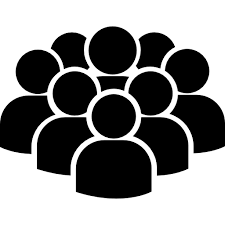 Score landelijk Landelijke score wordt berekend op basis van de antwoorden van de ingevulde vragenlijsten op alle scholen in Nederland die de Succes!Spiegel gebruiken.Score bestuur Score bestuur wordt berekend op basis van de antwoorden van de ingevulde vragenlijsten op alle scholen van het bestuur waar de school bij hoort.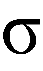 StandaarddeviatieEen kleine standaardafwijking betekent dat er weinig verschillen zijn tussen de scores van individuele leerlingen, terwijl een grote standaardafwijking betekent dat er grote verschillen zijn tussen de scores van individuele leerlingen en je dus voorzichtig dient te zijn bij de interpretatie. De kans op uitschieters en op spreiding is groter bij een 10-puntschaal dan bij een 3-puntschaal. Verdeling antwoordenOnafhankelijk van de schaal verdelen we die in Laag, Midden en Hoog.Vorige Scorede score van het laatste afnamemoment waarbij je direct ziet hoeveel procent deze Vorige Score hoger (+) of lager (-) is ten opzichte van de huidige score ‘Hoog’.Standaarddeviatie > lees de uitleg onder het kopje ‘Wat vertelt de afwijking?Hoge scorekun je vergelijken met achtereenvolgens de landelijke score en de gemiddelde score die de scholen bij jouw bestuur haalden bij een vraagRubrieksscoregemiddelde van de vragen van de rubriek.SCORE LAAGSCORE MIDDENSCORE HOOG3-puntschaalAntwoord 1Antwoord 2Antwoord 35-puntschaalAntwoord 1-2Antwoord 3Antwoord 4-510-puntschaalAntwoord 1-5Antwoord 6-7Antwoord 8-105-puntschaal   LaagMiddenHoogVorig5-puntschaal   LaagMiddenHoogVorig5-puntschaalLaagMiddenHoogVorig3-puntschaal   LaagMiddenHoogVorig5-puntschaal   LaagMiddenHoogVorig5-puntschaal: 1e vraag; 10-puntschaal: vraag 2-3LaagMiddenHoogVorig5-puntschaalLaagMiddenHoogVorig5-puntschaalLaagMiddenHoogVorig10-puntschaal   LaagMiddenHoogVorig10-puntschaal   LaagMiddenHoogVorig10-puntschaal   LaagMiddenHoogVorig10-puntschaalLaagMiddenHoogVorig10-puntschaal   LaagMiddenHoogVorig5-puntschaal   LaagMiddenHoogVorig